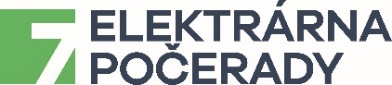 ELEKTRÁRNA POČERADY, a.s., IDENTIFIKAČNÍ TABULKA VOZIDLANÁZEV FIRMY       ___________________________________JMÉNO ŘIDIČE      ___________________________________KONTAKTNÍ TELEFON ŘIDIČE  ____________________NÁZEV FIRMY       ___________________________________JMÉNO ŘIDIČE      ___________________________________KONTAKTNÍ TELEFON ŘIDIČE  ____________________ELEKTRÁRNA POČERADY, a.s., IDENTIFIKAČNÍ TABULKA VOZIDLANÁZEV FIRMY       ___________________________________JMÉNO ŘIDIČE      ___________________________________KONTAKTNÍ TELEFON ŘIDIČE  ____________________NÁZEV FIRMY       ___________________________________JMÉNO ŘIDIČE      ___________________________________KONTAKTNÍ TELEFON ŘIDIČE  ____________________